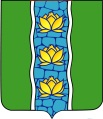 АДМИНИСТРАЦИЯ КУВШИНОВСКОГО РАЙОНАПОСТАНОВЛЕНИЕ31.01.2019 г.                                       г. Кувшиново                                                    № 28О реализации федерального приоритетного проекта«Формирование комфортной городской среды» в МО «Кувшиновский район» в 2019 году	В целях обеспечения реализации в муниципальном образовании «Кувшиновский район» федерального приоритетного проекта «Формирование комфортной городской среды» в соответствии с постановлением Правительства Российской Федерации от 10.02.2017 № 169 «Об утверждении Правил предоставления и распределения субсидий из федерального бюджета бюджетам субъектов Российской Федерации на поддержку государственных программ субъектов Российской Федерации и муниципальных программ формирования современной городской среды»,ПОСТАНОВЛЯЮ:Утвердить:Порядок представления, рассмотрения и оценки предложений заинтересованных лиц о включении дворовой территории в муниципальную программу муниципального образования «Кувшиновский район» «Формирование современной городской среды» на 2019 год (Приложение 1);Порядок представления, рассмотрения и оценки предложений граждан и организаций о включении общественной территории, подлежащей благоустройству, в муниципальную программу муниципального образования «Кувшиновский район» «Формирование современной городской среды» на 2019 год (Приложение 2);Порядок общественного обсуждения проекта муниципальной программы муниципального образования «Кувшиновский район» «Формирование современной городской среды» на 2019 год (Приложение 3).Создать общественную комиссию для организации общественного обсуждения проекта муниципальной программы муниципального образования «Кувшиновский район» «Формирование современной городской среды» на 2019 год (далее – проект программы), проведения оценки предложений заинтересованных лиц, а также для осуществления контроля за реализацией муниципальной программы муниципального образования «Кувшиновский район» «Формирование современной городской среды» на 2019 год (далее – Комиссия) и утвердить ее персональный состав (Приложение 4).Утвердить Порядок организации деятельности Комиссии (Приложение 5).Установить, что предложения заинтересованных лиц о включении дворовой территории в программу, о включении общественной территории в программу, по проекту программы подаются в срок до 28.02.2019 года. Общественные обсуждения проекта программы осуществить в срок до 31.03.2019 года.Настоящее постановление подлежит официальному опубликованию в общественно-политической районной газете «Знамя» и размещению на официальном сайте Кувшиновского района в сети «Интернет».Глава администрации Кувшиновского района                                                М.С. АваевПриложение 1к постановлениюадминистрацииКувшиновского районаот 31.01.2019 № 28Порядок представления, рассмотрения и оценки предложений заинтересованных лиц о включении дворовой территории в муниципальную программу муниципального образования «Кувшиновский район» «Формирование современной городской среды» на 2019 годОбщие положенияНастоящий Порядок определяет порядок и сроки представления, рассмотрения и оценки предложений заинтересованных лиц о включении дворовых территорий в адресный перечень дворовых территорий (далее – Перечень) в целях их последующего включения в муниципальную программу муниципального образования «Кувшиновский район» «Формирование современной городской среды» на 2019 год (далее – Программа).Отбор дворовых территорий для включения в Перечень осуществляется общественной комиссией (далее – Комиссия) в хронологическом порядке, исходя из даты представления предложений заинтересованных лиц, при условии их соответствия установленным настоящим Порядком требованиям в срок не более 10 календарных дней с даты окончания срока подачи соответствующих предложений.Количество дворовых территорий в Перечне ограничивается объемом средств, выделенных на реализацию Программы.Порядок подачи предложенийПредложения подаются товариществами собственников жилья, жилищно-строительными кооперативами, жилищными кооперативами или иными специализированными потребительскими кооперативами, управляющими организациями, выбранными собственниками помещений в многоквартирных домах, иными лицами, уполномоченными собственниками помещений в многоквартирных домах (далее – заявители) в общественную комиссию в рабочие дни – в понедельник-четверг с 9:00 до 18:00 (перерыв с 13:00 до 14:00)  и в пятницу с 9:00 до 17:00 (перерыв с 13:00 до 14:00) по адресу: 172110, г. Кувшиново,              ул. Советская, д. 33, каб. № 9.Ответственным за прием и регистрацию предложений является секретарь общественной Комиссии.В отношении одной дворовой территории может быть подано только одно предложение на участие в Программе.В случае, если многоквартирные дома, расположенные в одной дворовой территории, находятся в управлении нескольких заявителей предложение на участие в отборе подается уполномоченными лицами, определенными протоколами общих собраний собственников помещений таких домов.На предмет включения в Программу рассматриваются предложения, поданные в течение 30 дней с даты начала приема предложений.Предложение оформляется в виде протокола общего собрания собственников помещений многоквартирного дома, решения собственников каждого здания и сооружения, расположенных в границах дворовой территории, и должно содержать следующую информацию:а)	решение об обращении с предложением по включению дворовой территории в муниципальную программу на 2019 год;б)	перечень работ по благоустройству дворовой территории, сформированный исходя из минимального перечня работ по благоустройству – ремонт дворовых проездов, обеспечение освещения дворовых территорий, установка скамеек, урн;в)	перечень по благоустройству дворовой территории, сформированный исходя из дополнительного перечня работ по благоустройству – оборудование детских и (или) спортивных площадок, автомобильных парковок, озеленение территорий (в случае принятия такого решения заинтересованными лицами);г)	форма трудового участия заинтересованных лиц в выполнении минимального перечня работ по благоустройству дворовой территории – субботник;д)	форма участия (финансового и (или) трудового) и доля участия заинтересованных лиц в выполнении дополнительного перечня работ по благоустройству дворовых территорий в размере 10 % от объема финансирования, предусмотренного в бюджете муниципального образования на выполнение дополнительного перечня работ по благоустройству дворовых территорий;е)	представитель (представители) заинтересованных лиц, уполномоченный на представление предложений, согласование дизайн-проекта благоустройства дворовой территории, а также на участие в контроле за выполнением работ по благоустройству дворовой территории, в том числе промежуточном, и их приемке;ж)	решение о принятии оборудования, иных материальных объектов, установленных на дворовой территории в результате реализации мероприятий по ее благоустройству, на последующее обслуживание (содержание) в соответствии с требованиям законодательства Российской Федерации.Дополнительный перечень работ по благоустройству формируется на основании предложений собственников помещений многоквартирных домов, расположенных в границах дворовой территории, подлежащей благоустройству, утвержденных протокол общего собрания собственников помещений многоквартирных домов и реализуемых только при условии выполнения работ, предусмотренных минимальным перечнем работ по благоустройству.Условием проведения мероприятий по благоустройству дворовых территорий является учет необходимости обеспечения физической, пространственной и информационной доступности зданий, сооружений дворовых территорий для инвалидов и других маломобильных групп населения.Рассмотрение и оценка предложенийСекретарь общественной комиссии регистрирует предложения о включении дворовой территории в Программу в порядке их поступления в журнале регистрации предложений (далее – журнал регистрации) с указанием:- порядкового регистрационного номера, даты и времени поступления предложения;- фамилии, имени, отчества заявителя (для физических лиц), наименования заявителя (для юридических лиц);- местоположения предлагаемой к благоустройству дворовой территории с указанием соответствующего адреса.3.2.	Поступившие предложения представляются в Комиссию:- для рассмотрения на предмет их соответствия требованиям, установленным разделом 2 настоящего Порядка и принятия решения о включении (или об отказе включения) дворовой территории в Перечень;- для формирования адресного перечня дворовых территорий исходя из даты представления предложений заинтересованных лиц в пределах средств, выделенных на реализацию Программы.По результатам оценки предложений Комиссией в порядке и в сроки, предусмотренные Порядком организации деятельности общественной комиссии, утверждается протокол рассмотрения и оценки поступивших предложений заинтересованных лиц на включение их в адресный перечень дворовых территорий Программы.В течение 5 календарных дней со дня утверждения Комиссией протокола рассмотрения и оценки поступивших предложений заинтересованных лиц на включение в адресный перечень дворовых территорий администрация Кувшиновского района формирует проект постановления администрации Кувшиновского района об утверждении Программы.Приложение 2к постановлениюадминистрацииКувшиновского районаот 31.01.2019 № 28Порядок представления, рассмотрения и оценки предложений граждан и организаций о включении общественной территории, подлежащей благоустройству, в муниципальную программу муниципального образования «Кувшиновский район» «Формирование современной городской среды» на 2019 годОбщие положения	Настоящий Порядок определяет механизм отбора общественных территорий, подлежащих благоустройству, в целях определения реестра общественных зон для их последующего включения в муниципальную программу муниципального образования «Кувшиновский район» «Формирование современной городской среды» на 2019 год (далее – Программа).	В целях настоящего Порядка под общественной территорией понимается территория муниципального образования соответствующего функционального назначения (улица, пешеходная зона, сквер, парк, иная территория).	Реестр общественных зон формируется из числа общественных территорий, подлежащих ремонту и (или) реконструкции, путем отбора на основе предложений граждан и организаций на проведение благоустройства общественных территорий (далее – предложения).	Оценка предложений проводится общественной комиссией               (далее – Комиссия) в соответствии с настоящим Порядком.Порядок подачи и рассмотрения предложений	Граждане и организации направляют свои предложения в форме заявки по включению общественной территории для благоустройства в Комиссию по форме согласно приложению к настоящему Порядку:- лично в рабочие дни – в понедельник – четверг с 9:00 до 18:00 (перерыв с 13:00 до 14:00) и в пятницу с 9:00 до 17:00 (перерыв с 13:00 до 14:00) по адресу: 172110,   г. Кувшиново, ул. Советская, д. 33, каб. № 9;- на адрес электронный почты: admkuvshinovo@yandex.ru с пометкой «Заявка по включению общественной территории для благоустройства».	Ответственным за прием и регистрацию корреспонденции является секретарь общественной комиссии.	Предложения от заявителей принимаются в течение 30 дней со дня начала приема предложений.	Предложения регистрируются секретарем Комиссии и размещаются на официальном сайте администрации Кувшиновского района в сети «Интернет».	Предложения выносятся на рассмотрение Комиссии.Рассмотрение и оценка предложений	Комиссия рассматривает:- соответствие территории, обозначенной в предложении, признакам общественной территории (общественного пространства, общественной зоны);- наличие сметной документации;- наличие потребности в элементах благоустройства общественной территории (устройство/ремонт асфальтового покрытия проезжей части, площадок, пешеходных зон, устройство/ремонт тротуаров, устройство парковочных карманов, устройство детских игровых и спортивных площадок, устройство/ремонт ограждений, установка скамеек, лавочек, урн, беседок, иных элементов благоустройства).3.2.		Комиссия рассматривает и оценивает отобранные в ходе общественного обсуждения предложения в пределах средств, выделенных на благоустройство общественных территорий в течение 10 календарных дней со дня окончания приема предложений в форме заявок.3.3.		По результатам оценки предложений Комиссией в порядке и в сроки, предусмотренные Порядком организации деятельности общественной комиссии, утверждается протокол рассмотрения и оценки поступивших предложений заинтересованных лиц на включение их в реестр общественных территорий Программы.3.4.		В течение 5 календарных дней со дня утверждения Комиссией протокола рассмотрения и оценки поступивших предложений заинтересованных лиц на включение в реестр общественных территорий администрация Кувшиновского района формирует проект постановления администрации Кувшиновского района об утверждении Программы.Приложениек Порядку представления, рассмотрения иоценки предложений граждан и организациио включении общественной территории,подлежащей благоустройству,в муниципальную программу МО «Кувшиновский район»«Формирование современной городской среды» на 2019 годВ общественную комиссиюот_______________________________                (указывается полностью фамилия, имя, отчество заявителя или наименование организации)_________________________________проживающего (щей)/находящейсяпо адресу:__________________________________________________________________номер контактного телефона:_________________________________З А Я В К Ао включении общественной зоны в муниципальную программу МО «Кувшиновский район» «Формирование современной городской среды» на 2019 год	Прошу (сим) включить общественную зону ____________________________________________________________________________________________________________________________________________(указать адрес, местоположение общественной зоны)______________________________________________________________________в муниципальную программу муниципального образования «Кувшиновский район» «Формирование современной городской среды» на 2019 год для последующего благоустройства. Предлагается выполнить на указанной территории следующие виды работ:Вид работ 1.Вид работ 2.и т.д.          ______________                               ___________________                                    (подпись)                                                                            (фамилия, инициалы)илиПредставитель организации  __________        __________________                                                  (подпись)                           (фамилия, инициалы)Приложение 3к постановлениюадминистрацииКувшиновского районаот 31.01.2019 № 28Порядокобщественного обсуждения проекта муниципальной программы МО «Кувшиновский район» «Формирование современной городской среды» на 2019 годНастоящий Порядок определяет процедуру проведения общественного обсуждения проекта муниципальной программы муниципального образования «Кувшиновский район» «Формирование современной городской среды» на 2019 год (далее – Программа).Общественное обсуждение проекта Программы проводится путем реализации следующих этапов:Обнародование проекта Программы, а также размещение проекта Программы в информационно-телекоммуникационной сети «Интернет».В целях проведения общественного обсуждения администрация района обеспечивает размещение проекта Программы и уведомление, предусматривающее срок приема предложений, адрес для направления предложений и контактные данные на информационном стенде администрации Кувшиновского района и официальном сайте сети «Интернет».Предложения по проекту Программы от заинтересованных лиц в целях проведения общественного обсуждения могут быть поданы в электронном или письменном виде (по форме согласно приложению 1 к настоящему Порядку в общественную комиссию в рабочие дни – в понедельник-четверг с 9:00 до 18:00 (перерыв с 13:00 до 14:00) и в пятницу с 9:00 до 17:00 (перерыв с 13:00 до 14:00) по адресу: 172110, г. Кувшиново, ул. Советская, д. 33, каб. № 9. От организаций одновременно с предложениями представляется Протокол общего собрания организации согласно приложению 2 к настоящему Порядку.Не подлежат рассмотрению:- предложения, направленные после окончания срока приема предложений;- предложения, не касающиеся предмета правового регулирования проекта правового акта;- предложения, направленные не по установленной форме;- предложения, направленные анонимно.По итогам проведения общественного обсуждения общественной комиссией формируются отчеты о результатах общественного обсуждения с учетом предложений заявителей и заинтересованных лиц по проекту Программы, которые подлежат размещению на официальном сайте администрации Кувшиновского района в течение пяти календарных дней со дня окончания срока общественного обсуждения.Проведение общественного обсуждения с заинтересованными лицами по дворовым территориям с учетом предложений, поступивших от заинтересованных лиц, предусматривающее:- совместное определение целей и задач по развитию дворовых территорий, изучения проблем и потенциалов указанных территорий (применительно к дворовым территориям пределы изучения и совместного принятия решений ограничиваются соответствующей дворовой территорией);- обсуждение и выбор типа оборудования, некапитальных объектов, малых архитектурных форм, включая определение их функционального назначения, соответствующих габаритов, стилевого решения, материалов дворовой территории;- консультации в выборе типов покрытий, с учетом функционального зонирования дворовой территории;- консультации по предполагаемым типам озеленения дворовой территории;- консультации по предполагаемым типам освещения и осветительного оборудования дворовой территории;- участие в разработке проекта благоустройства дворовой территории, обсуждение решений с архитекторами, проектировщиками и другими профильными специалистами, с лицами, осуществляющими управление многоквартирными домами;- согласование проектных решений с участниками процесса проектирования и будущими пользователями, включая местных жителей (взрослых и детей), предпринимателей, собственников соседних территорий и других заинтересованных сторон.Проведение общественного обсуждения обеспечивается администрацией Кувшиновского района.Проведение общественного обсуждения проекта Программы по территориям общего пользования предусматривающего в том числе:- совместное определение целей и задач по развитию общественных территорий, изучения проблем и потенциалов указанных территорий;- определение основных видов активностей, функциональных зон и их взаимного расположения на выбранной общественной территории;- обсуждение и выбор типа оборудования, некапитальных объектов, малых архитектурных форм, включая определение их функционального назначения, соответствующих габаритов, стилевого решения, материалов общественной территории;- консультации в выборе типов покрытий, с учетом функционального зонирования общественной территории;- консультации по предполагаемым типам озеленения общественной территории;- консультации по предполагаемым типам освещения и осветительного оборудования общественной территории;- участие в разработке проекта благоустройства общественной территории, обсуждение решений с архитекторами, проектировщиками и другими профильными специалистами;- согласование проектных решений с участниками процесса проектирования и будущими пользователями, включая местных жителей (взрослых и детей), предпринимателей, собственников соседних территорий и других заинтересованных сторон.Проведение общественного обсуждения обеспечивается администрацией Кувшиновского района.Оценка общественной комиссией предложений заинтересованных лиц, предусматривающая:- рассмотрение в течение пяти дней со дня окончания срока общественного обсуждения Программы поданных в общественную комиссию предложений;- формирование предложений для внесения в проект Программы и направление их в администрацию Кувшиновского района.2.5.	Предложения, полученные в ходе общественного обсуждения проекта Программы, носят рекомендательный характер. Не поступление предложений по проекту Программы в срок, установленный для общественного обсуждения проекта Программы, не является препятствием для ее утверждения.Приложение 1к Порядку общественногообсуждения проектамуниципальной программыМО «Кувшиновский район»«Формирование современнойгородской среды» на 2019 годПредложениепо проекту Программы муниципального образования «Кувшиновский район» «Формирование современной городской среды» на 2019 годДата _______________Куда: в общественную комиссию,172110, г. Кувшиново, ул. Советская, д. 33.Наименование (фамилия, имя, отчество) заинтересованного лица ______________________________________________________________________Местонахождение заинтересованного лица (юридический адрес и (или) почтовый адрес) ____________________________________________________________________________________________________________________________________________ИНН, ОГРН, КПП (для юридического лица) ______________________________________________________________________Контактный телефон (факс) ___________________________________________Изучив проект Программы, предлагаем (-аю) внести следующие изменения и (или) дополнения в проект Программы: __________________________________________________________________________________________________________________________________________________________________________________________________________________К настоящим предложениям прилагаются документы на ____ листах.________________________________________________________________(подпись, фамилия, имя, отчество подписавшего предложение по проекту Программы)Приложение 2к Порядку общественного обсуждения проектамуниципальной программыМО «Кувшиновский район»«Формирование современнойгородской среды» на 2019 годПРОТОКОЛобщего собрания организации____________________________(название организации)г. Кувшиново                                                                       «___»_________ 2019 г.Присутствовали - _______________ чел. (____ % от численности организации)Кворум имеется.Повестка дня: О рассмотрении предложений (замечаний) к проекту муниципальной программы МО «Кувшиновский район» «Формирование современной городской среды» на 2019 год.1.__________________________________________________________________2.__________________________________________________________________….Предложено: Утвердить следующие предложения (замечания) проекту муниципальной программы МО «Кувшиновский район» «Формирование современной городской среды» на 2019 год._________________________________________________________________________________________________________________________________________Голосовали:«за» - ____ присутствующих на общем собрании;«против» - _____ присутствующих на общем собрании;«воздержались» - _____ присутствующих на общем собрании.Принято решение: следующие предложения (замечания) проекту муниципальной программы МО «Кувшиновский район» «Формирование современной городской среды» на 2019 год._________________________________________________________________________________________________________________________________________Председатель общего собрания _____________/___________________                                                                                                (подпись)                                   (ФИО)Секретарь общего собрания ________________/___________________                                                                                                (подпись)                                   (ФИО)Приложение 4к постановлениюадминистрацииКувшиновского районаот 31.01.2019 № 28Составобщественной комиссииПриложение 5к постановлению администрацииКувшиновского районаот 31.01.2019 № 28Порядокорганизации деятельности общественной комиссииОбщественная комиссия создается для организации общественного обсуждения проекта муниципальной программы муниципального образования «Кувшиновский район» «Формирование современной городской среды» на 2019 год (далее – проект Программы), проведения комиссионной оценки предложений заинтересованных лиц, а также для осуществления контроля за реализацией Программы (далее – Комиссия).Комиссия в своей деятельности руководствуется действующим федеральным законодательством, нормативными правовыми актами Тверской области, Уставом МО «Кувшиновский район», муниципальными правовыми актами, настоящим Порядком.Комиссия формируется из представителей администрации Кувшиновского района, представителей политических партий и движений, общественных организаций, а также иных лиц в составе 8 человек.Руководство Комиссией осуществляет председатель, а в его отсутствие – заместитель председателя Комиссии.Организацию подготовки и проведения заседаний Комиссии осуществляет секретарь.Заседание Комиссии правомочно, если на заседании присутствует более 50 процентов от общего числа ее членов. Каждый член Комиссии имеет один голос. Члены Комиссии участвуют в заседаниях лично.Решения Комиссии принимаются простым большинством голосов членов общественной комиссии, принявших участие в ее заседании. При равенстве голосов голос председателя Комиссии является решающим.Решения Комиссии оформляются протоколом в день их принятия, который подписывают члены общественной комиссии, принявшие участие в заседании. Протокол заседания общественной комиссии ведет секретарь общественной комиссии.Протоколы Комиссии подлежат размещению на официальном сайте администрации Кувшиновского района в течение трех дней со дня подписания и утверждения протокола председателем Комиссии.Для достижения цели, указанной в пункте 1 настоящего Порядка, Комиссия осуществляет следующие функции:контроль за соблюдением сроков и порядка проведения общественного обсуждения, в том числе опубликования и направления для размещения на официальном сайте администрации Кувшиновского района:- информации о сроке общественного обсуждения проекта Программы;- информации о сроке приема предложений по проекту Программы, вынесенной на общественное обсуждение, и порядке их представления;- отчетов о результатах общественного обсуждения проекта Программы;2)	оценку предложений заинтересованных лиц по проекту Программы, принимает решение о целесообразности, обоснованности и возможности их учета и в случае необходимости принимает решение о доработке проекта Программы;3)	контроль за реализацией Программы.Председатель комиссии:Аваев Михаил Станиславович- глава администрации Кувшиновского района;Заместитель председателя:Боброва Светлана Васильевна- глава МО городское поселение «Город Кувшиново»;Секретарь комиссии:Баранова Мария Александровна- ведущий специалист-инспектор отдела строительства и жилищно-коммунального хозяйства администрации Кувшиновского района;Члены комиссии:Островская Елена Эдуардовна- руководитель отдела строительства и жилищно-коммунального хозяйства администрации Кувшиновского района;Дмитриев Олег Николаевич- заместитель руководителя отдела строительства и жилищно-коммунального хозяйства администрации Кувшиновского района;Иньков Василий Олегович- директор ООО «Дороги» (по согласованию);Сенаторов Иван Васильевич- председатель общественного совета  Кувшиновского района (по согласованию);Яковлев Павел Викторович- сопредседатель регионального штаба РО ОНФ (по согласованию).